OLSZTYN ZAANGAŻOWANY I WITALNYPROGRAM WDROŻENIOWY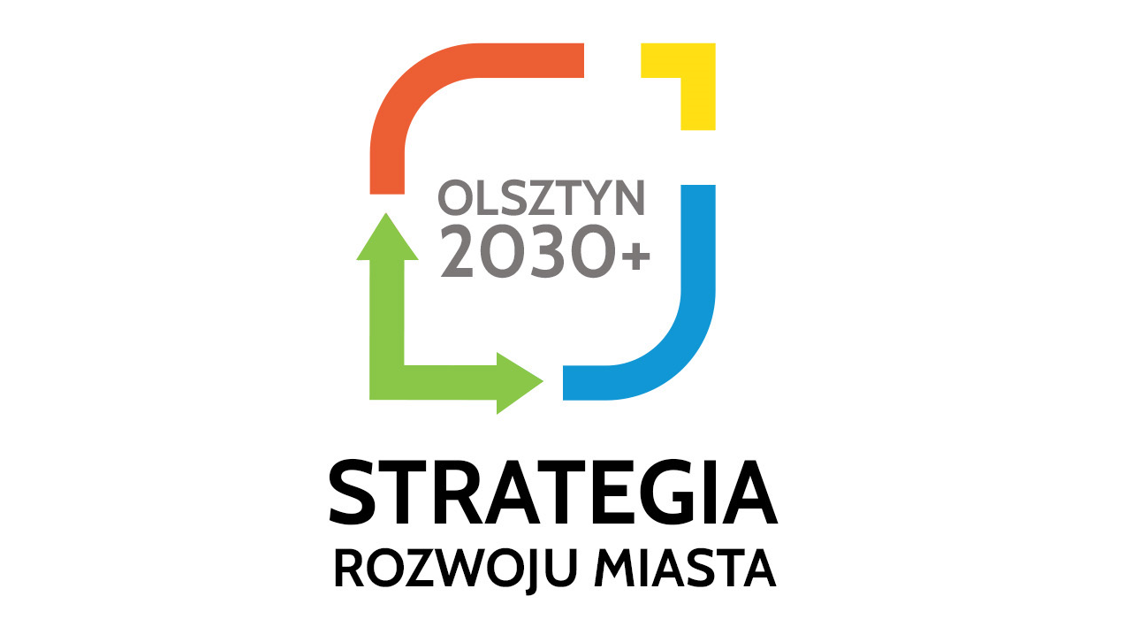 Ambasador zdrowiaCentrum aktywności pozarządowejMłodzieżowe Centrum Aktywności LokalnejKompetentny nauczycielOlsztyńskie Centrum WolontariatuOlsztyn MÓWI!Sport dla wszystkichDroga do mistrzostwaKomfortowa infrastruktura sportowaTytuł projektu: Ambasador zdrowia – edukacja, wsparcie, doradztwo, świadomość społecznaTytuł projektu: Ambasador zdrowia – edukacja, wsparcie, doradztwo, świadomość społecznaKrótki opis projektu: Projekt zakłada koordynację działań z zakresu edukacji i profilaktyki zdrowotnej. Ma na celu zwiększenie świadomości społecznej oraz udzielenie wsparcia i doradztwa mieszkańcom w zakresie zdrowia. Projekt obejmuje realizację programów edukacyjnych mających na celu kształtowania zachowań prozdrowotnych. W ramach projektu przewiduje się następujące działania: Powołanie ambasadora zdrowia – pełniącego funkcję koordynatora w zakresie działań informacyjnych, edukacyjnych i podnoszenia świadomości społecznej w tematach ogólnozdrowotnych na rzecz mieszkańców Olsztyna. Funkcja ambasadora zdrowia ma być promowana poprzez organizację osiedlowych spotkań integracyjnych.Stworzenie platformy edukacyjnej – stanowiącej systematycznie aktualizowaną bazę wiedzy i informacji w zakresie edukacji zdrowotnej.Projekt zakłada podjęcie działań skupionych wokół szeroko pojętego zdrowia mieszkańców, traktowanego spójnie z profilaktyką zdrowotną i zdrowym stylem życia oraz mających na celu poprawę, a także utrzymanie zdrowia m.in. poprzez: przeprowadzenie prelekcji prozdrowotnych w przedszkolach, szkołach, w zakładach pracy, wśród seniorów,budowanie świadomości znaczenia profilaktyki poprzez udział w inicjatywach np. festyny, pikniki;wysyłanie komunikatów do mieszkańców Olsztyna informujących o zbliżających się prelekcjach oraz organizowanych w okolicy badaniach profilaktycznych;umieszczanie materiałów edukacyjnych zarówno w social-mediach jak i na platformie edukacyjnej;pozyskanie jako prelegentów autorytetów w zakresie zdrowia.Projekt zakłada stworzenie bazy informacji dotyczących: oferty leczenia specjalistycznego, ośrodków rehabilitacyjnych, punktów pomocy dla osób z niepełnosprawnościami, ośrodków opieki paliatywnej;dostępności do usług zdrowotnych;oferty wsparcia osób niesamodzielnych i z różnymi niepełnosprawnościami;możliwości kształcenia lekarzy specjalistów w dziedzinach niszowych w naszym mieście;programów profilaktycznych realizowanych na terenie Miasta Olsztyna; współpracy z innymi ogólnopolskimi i lokalnymi portalami informacyjnymi dotyczącymi innowacyjnych rozwiązań w zakresie ochrony zdrowia i profilaktyki;wolontariatu wszystkich grup wiekowych;kształcenia w zakresie profilaktyki i promocji zdrowia zaczynając od edukacji przedszkolnej a kończąc na uczelniach wyższych. Termin realizacji projektu:01.01.2025 r. do 31.12.2030 r. Jednostka odpowiedzialna za realizację projektu:Urząd Miasta Olsztyna - Wydział Zdrowia i Polityki SpołecznejAdres jednostki odpowiedzialnej za realizację projektuUrząd Miasta Olsztynaul. Knosały 3 (budynek "A"), 10-101 OlsztynNazwa partnera/-ów zaangażowanych w realizację projektu:Przychodnia Specjalistyczna w OlsztynieCentrum Informatycznych Usług Wspólnych Olsztyna Placówki medyczne zgłaszające chęć umieszczenia informacji na platformie edukacyjnejStowarzyszenia Uczelnie kształcące kadrę medycznąPortale ogólnopolskie w zakresie ochrony zdrowiaOrientacyjny budżet projektu:216.000 zł Instytucja ambasadora zdrowia powinna funkcjonować w ramach struktur Urzędu Miasta. Skład zespołu to koordynator i 1 etat biurowy.Cel operacyjny Strategii Rozwoju Miasta – Olsztyna 2030+ Olsztyn witalny Kierunek działań:Obywatel / OrganizacjaDziałanie:rozwój profilaktyki i dbania o zdrowie mieszkańców, wspieranie inicjatyw służących poprawie bezpieczeństwa psychologicznego rozwój funkcji „ambasadora zdrowia”, realizacja działań zapobiegających chorobom, wspieranie instytucji zajmujących się opieką medyczną i rehabilitacjąWskaźniki produktu:Ambasador zdrowia:liczba przeprowadzonych prelekcji – min. 1 miesięcznie liczba inicjatyw – 1 rocznieliczba osób, która wzięła udział w prelekcjach – min. 300 rocznie,liczba osób, która wzięła udział w inicjatywie – min. 50 roczniePlatforma:liczba osób odwiedzających platformę edukacyjną – min. 20 miesięcznieInne uwarunkowania/uwagi:Programy pilotażowe powinny w pierwszej kolejności zostać wdrożone w grupach najmłodszych mieszkańców.Przewiduje się ścisłą współpracę pomiędzy Urzędem Miasta a podmiotami leczniczymi oraz ośrodkami kształcącymi kadrę medyczną.Tytuł projektu: Centrum aktywności pozarządowejTytuł projektu: Centrum aktywności pozarządowejKrótki opis projektu: Stworzenie miejsca przyjaznego organizacjom pozarządowym, w którym władze statutowe mogą się spotykać, skorzystać z obsługi biurowo-administracyjnej, uzyskać informacje na temat działań miejskich. Termin realizacji projektu:2024-2027Jednostka odpowiedzialna za realizację projektu:Urząd Miasta Olsztyna - Biuro Pełnomocnika ds. Współpracy z Organizacjami PozarządowymiAdres jednostki odpowiedzialnej za realizację projektuUrząd Miasta Olsztynaul. Knosały 3 (budynek "A"), 10-101 OlsztynNazwa partnera/-ów zaangażowanych w realizację projektu:organizacje pozarządoweOrientacyjny budżet projektu:ok. 150 000 zł rocznie (utrzymanie obiektu i urządzeń biurowych, szkolenia, eksperci, etat osoby obsługującej) Cel operacyjny Strategii Rozwoju Miasta – Olsztyna 2030+ Olsztyn zaangażowany Kierunek działań:ObywatelOrganizacjaDziałanie:Promocja osób aktywnych i zaangażowanych w sprawy miastaWspieranie organizacji pozarządowychWskaźniki produktu:liczba przeszkolonych NGO – min. 20 rocznieliczba godzin doradztwa, mentoringu – min. 20 w miesiąculiczba spotkań NGO – min. 5 w miesiącuInne uwarunkowania/uwagi:Tytuł projektu: Młodzieżowe Centrum Aktywności LokalnejTytuł projektu: Młodzieżowe Centrum Aktywności LokalnejKrótki opis projektu: Projekt polegać będzie na stworzeniu pierwszego w Olsztynie Młodzieżowego Centrum Aktywności Lokalnej (MCAL). W trakcie współpracy z Przedstawicielami Młodzieżowego Sejmiku Województwa Warmińsko-Mazurskiego, zgłoszona została pilna potrzeba stworzenia w Olsztynie tego typu ośrodka. W ramach działalności, centrum będzie miejscem dedykowanym wyłącznie olsztyńskiej młodzieży, w którym młodzi ludzie znajdą przestrzeń i odpowiednie wyposażenie techniczne do rozwijania swoich zainteresowań, pasji, pogłębiania wiedzy, realizacji inicjatyw naukowych i społecznych a także aktywności we współpracy z olsztyńskim samorządem.Ponadto w ramach Centrum będą promowane młodzieżowe inicjatywy o zasięgu lokalnym i ponadlokalnym, podejmujące tematykę istotną społecznie – m.in. kampanie informacyjne, działania promujące ideę wolontariatu, ochrony środowiska, współpracy międzysektorowej, aktywności obywatelskiej itp.. MCAL stanie się miejscem, gdzie młodzież będzie mogła uczestniczyć w ciekawych spotkaniach, warsztatach i akcjach, które staną się inspiracją dla młodych ludzi do jeszcze większej aktywności w działaniach zawartych jako priorytety rozwoju Olsztyna (między innymi w dokumencie Strategii Rozwoju Miasta OLSZTYN 2030+.Termin realizacji projektu:2024-2027Jednostka odpowiedzialna za realizację projektu:Urząd Miasta Olsztyna - Biuro Pełnomocnika ds. Współpracy z Organizacjami PozarządowymiAdres jednostki odpowiedzialnej za realizację projektuUrząd Miasta Olsztynaul. Knosały 3 (budynek "A"), 10-101 OlsztynNazwa partnera/-ów zaangażowanych w realizację projektu:Stowarzyszenie na Rzecz Rozwoju Spółdzielczości I Przedsiębiorczości Lokalnej WAMA-COOP Biuro Dialogu Społecznego i Pożytku Publicznego Urzędu Marszałkowskiego Województwa Warmińsko-Mazurskiego Orientacyjny budżet projektu:Ok. 180 000 złotych rocznieCel operacyjny Strategii Rozwoju Miasta – Olsztyna 2030+ Olsztyn zaangażowanyOlsztyn witalnyKierunek działań:Obywatel / Organizacja / PrzestrzeńDziałanie:Promocja osób aktywnych i zaangażowanych w sprawy miastaAktywizacja młodych w pracach nad dokumentami miejskimiWspieranie debat/spotkań lokalnych grup miejskichWspieranie inicjatyw służących poprawie bezpieczeństwa psychologicznegoRozwój idei budżetu obywatelskiego, w tym budżetów tematycznychWspieranie rozwoju postaw obywatelskich, w tym realnego wpływu różnych Rad na działania podejmowane przez samorząd lokalnyWspieranie rozwoju wolontariatuRealizacja pilotaży współpracy małych grup społecznychWspieranie działań międzysektorowychWspieranie organizacji pozarządowychZwiększanie liczby atrakcji w różnych częściach miastaWskaźniki produktu:liczba Młodzieżowych Sejmików i rad zaangażowanych w bieżącą działalność MCAL – co najmniej 1 rocznieliczba młodych osób (w wieku 13-24 lata) zaangażowanych w bieżącą działalność MCAL – co najmniej 50 rocznieliczba spotkań i inicjatyw MCAL w ciągu roku – co najmniej 12liczba kampanii edukacyjnych/promocyjnych, wskazujących ważne zagadnienia społeczne i środowiskowe, przeprowadzonych w ciągu roku – co najmniej 2liczba propozycji inicjatyw projektowych, składanych przez Uczestników MCAL w ramach Olsztyńskiego Budżetu Obywatelskiego w ciągu roku – co najmniej 1Inne uwarunkowania/uwagi:Ze względu na niezaprzeczalną wartość dodaną tej inicjatywy, wsparcie działań projektowych zadeklarował Marszałek Województwa Warmińsko-Mazurskiego.Tytuł projektu: Kompetentny nauczyciel drogą do odporności psychicznej dzieci i młodzieżyTytuł projektu: Kompetentny nauczyciel drogą do odporności psychicznej dzieci i młodzieżyKrótki opis projektu: Działanie polegać będzie na wdrażaniu rekomendowanych programów promocji zdrowia oraz profilaktycznych, a także innych programów wspierających rozwój emocjonalno-społeczny uczniów szkół podstawowych i ponadpodstawowych poprzez szkolenie i przygotowanie kadry nauczycielskiej szkół do prowadzenia tychże działań. Cele projektu: podniesienie kompetencji kadry dydaktycznej w obszarze pracy z dziećmi i młodzieżą w zakresie wspierania rozwoju emocjonalno-społecznego uczniów, a także zapobiegania zaburzeniom zdrowia psychicznego,upowszechnienie skutecznych działań związanych z profilaktyką uzależnień i promocją zdrowia psychicznego w placówkach oświatowych.Termin realizacji projektu:wrzesień 2024 – czerwiec 2027Jednostka odpowiedzialna za realizację projektu:Miejski Zespół Profilaktyki i Terapii Uzależnień w OlsztynieAdres jednostki odpowiedzialnej za realizację projektu10-225 Olsztyn, Al. Wojska Polskiego 8Nazwa partnera/-ów zaangażowanych w realizację projektu:Dyrektorzy olsztyńskich szkół, Wydział Edukacji UMOOrientacyjny budżet projektu:350 000 zł – w ramach Gminnego Programu Profilaktyki i Rozwiązywania Problemów Alkoholowych oraz Przeciwdziałania Narkomanii Cel operacyjny Strategii Rozwoju Miasta – Olsztyna 2030+ Olsztyn witalnyKierunek działań:ObywatelDziałanie:Rozwój profilaktyki i dbania o zdrowie mieszkańcówWspieranie inicjatyw służących poprawie bezpieczeństwa psychologicznegoWskaźniki produktu:liczba zrealizowanych szkoleń dla nauczycieli – 30liczba szkół objętych wsparciem – 30Iiczba nauczycieli, którzy podnieśli swoje kompetencje – 180Inne uwarunkowania/uwagi:Tytuł projektu: Olsztyńskie Centrum WolontariatuTytuł projektu: Olsztyńskie Centrum WolontariatuKrótki opis projektu: Koordynacja działań wolontariatu, prowadzenia bazy organizacji i instytucji, harmonogramy, plany, szkolenia, wsparcie psychologiczne wolontariuszy, pierwsza pomoc (szkolenia dla wolontariuszy), ubezpieczenia wolontariuszy, szkolenia koordynatorów wolontariatu, działania animacyjne i integrujące Termin realizacji projektu:2024-2027Jednostka odpowiedzialna za realizację projektu:Urząd Miasta Olsztyna - Biuro Pełnomocnika ds. Współpracy z Organizacjami PozarządowymiAdres jednostki odpowiedzialnej za realizację projektuUrząd Miasta Olsztynaul. Knosały 3 (budynek "A"), 10-101 OlsztynNazwa partnera/-ów zaangażowanych w realizację projektu:Organizacja pozarządowa, wyłoniona w konkursie ofert Orientacyjny budżet projektu:80 000 zł – 150 000 zł rocznie, w tym: 2 etaty x 8000 zł brutto, utrzymanie obiektu, szkolenia, eksperci, ubezpieczenia wolontariuszy; budżet Korpusu Solidarności + Urzędu Marszałkowskiego Województwa Warmińsko-Mazurskiego + budżet gminy Cel operacyjny Strategii Rozwoju Miasta – Olsztyna 2030+ Olsztyn zaangażowany Kierunek działań:Obywatel / Organizacja Działanie:Promocja osób aktywnych i zaangażowanych w sprawy miastaWspieranie rozwoju wolontariatuWskaźniki produktu:liczba wolontariuszy długoterminowych – min. 50 rocznie;liczba przeszkolonych koordynatorów wolontariatu – min. 10 rocznie,liczba szkoleń – min. 5 rocznie,liczba spotkań sieciujących/animacyjnych/integracyjnych – 1 na miesiąc.Inne uwarunkowania/uwagi:Tytuł projektu: Olsztyn MÓWI!Tytuł projektu: Olsztyn MÓWI!Krótki opis projektu: Pilotażowe działanie polegające na przeprowadzeniu dwóch paneli obywatelskich. Panele Obywatelskie pozwalają włączyć mieszkańców w debaty na tematy ważne dla nich. Jest to głos mieszkańców, który ma być słyszany przez rządzących i dawać poczucie sprawstwa, co przekłada się na zwiększenie aktywności społecznej a tym samym kapitału społecznego. Jednocześnie będzie to lekcja demokracji uczestniczącej. Na spotkania panelu obywatelskiego składają się trzy elementy: część edukacyjna (mieszkańcy i mieszkanki uczą się i poznają fakty, słuchają osób specjalizujących się w tematyce panelu, których rolą jest przybliżenie omawianych wyzwań i przedstawienie możliwych rozwiązań); deliberacyjna (mieszkańcy dyskutują i wymieniają się argumentami na temat poznanych rozwiązań pod okiem profesjonalnych moderatorów); werdykt (decyzja/rekomendacja dotycząca kierunkowych lub szczegółowych rozwiązań w temacie panelu).Działanie polegać będzie na zorganizowaniu 2 paneli obywatelskich (II poł. 2024 i I poł. 2025) na ważne i aktualnie zajmujące społeczność lokalną zagadnienia będące w sferze zadań publicznych. Elementem działania będzie też ewaluacja debat w formule on-going. Pozwoli to na poznanie słabości i mocnych stron tej formy rozmowy z mieszkańcami, aby w latach następnych jeszcze skuteczniej włączać mieszkańców w procesy decyzyjne. Jednocześnie panele będą elementem edukacji wszystkich interesariuszy (jednostek publicznych, mieszkańców, NGO-sów) do prowadzenia dialogu opartego na wiedzy i dobrej komunikacji. Każdy panel zakończy się również wypracowaniem stanowiska lub propozycji projektu/działania w obszarze objętym debatą. Termin realizacji projektu:2024-2025Jednostka odpowiedzialna za realizację projektu:Urząd Miasta Olsztyna  - Biuro Prezydenta Miasta i Dialogu ObywatelskiegoAdres jednostki odpowiedzialnej za realizację projektuUrząd Miasta Olsztyna Plac Jana Pawła II 110-101 OlsztynNazwa partnera/-ów zaangażowanych w realizację projektu:w zależności od tematu panelu: organizacje pozarządowe, Uniwersytet Warmińsko-Mazurski w Olsztynie, jednostki miasta Orientacyjny budżet projektu:36.000 zł - 2 debaty x 15.000 + koszty ewaluacji 6.000 (koszty zaproszenia mieszkańców, sali, ekspertów, materiałów, promocji, raportowania), Budżet miasta + dostępne projekty z organizacji grantodawczych pozyskane w partnerstwie z NGO Cel operacyjny Strategii Rozwoju Miasta – Olsztyna 2030+ Olsztyn zaangażowany Kierunek działań:Obywatel / OrganizacjaDziałanie:Wspieranie debat/spotkań grup miejskichWspieranie rozwoju postaw obywatelskich, w tym realnego wpływu różnych rad na działania podejmowane przez samorząd lokalnyWskaźniki produktu:zorganizowane debaty – 2 Inne uwarunkowania/uwagi:Tytuł projektu: Sport dla wszystkich – dostęp do różnorodnych zajęć sportowych dla dzieci i młodzieży olsztyńskich szkół oraz dla amatorówTytuł projektu: Sport dla wszystkich – dostęp do różnorodnych zajęć sportowych dla dzieci i młodzieży olsztyńskich szkół oraz dla amatorówKrótki opis projektu: Cel 1. Projekt ma na celu zwiększenie oferty sportowej szkoleniowej skierowanej do dzieci, młodzieży oraz osób dorosłych, osób niepełnosprawnych poprzez organizację systematycznych zajęć sportowych, a także umożliwienie uczestnikom zajęć udziału w rywalizacji sportowej.Forma realizacji: Konkurs ofertCEL 2. Projekt ma na celu organizację, otwartych, bezpłatnych, ogólnodostępnych zajęć sportowo-rekreacyjnych odbywających się w weekendy w wybranych formach aktywności fizycznej w oparciu o obiekty sportowe OSIR oraz z wykorzystaniem przestrzeni otwartych, naturalnych terenów, lasów, parków, jezior.Forma realizacji: Konkurs ofertCel 3. Projekt mający na celu zachęcenie do aktywności fizycznej poprzez organizację zajęć sportowych skierowanych do dzieci olsztyńskich szkół podstawowych klas I-III w formie zajęć pozalekcyjnych lub urozmaicenia zajęć wychowania fizycznego. Projekt realizowany przez olsztyńskie kluby sportowe we współpracy i porozumieniu z olsztyńskimi szkołami podstawowymi.Forma realizacji: Konkurs ofertTermin realizacji projektu:2025-2030Jednostka odpowiedzialna za realizację projektu:Urząd Miasta Olsztyna - Biuro Sportu i RekreacjiAdres jednostki odpowiedzialnej za realizację projektuUrząd Miasta Olsztynaul. Knosały 3 (budynek "A"), 10-101 OlsztynNazwa partnera/-ów zaangażowanych w realizację projektu:Organizacje pozarządoweOśrodek Sportu i Rekreacji w OlsztynieWydział Edukacji Urzędu Miasta OlsztynaOrientacyjny budżet projektu:Cel 1 - 200.000 zł – 2025 r.; kolejne lata zwiększenie o 10 %Cel 2 – 200.000 zł – 2025 r.; kolejne lata zwiększenie o 10 %Cel 3. – 100.000 zł – 2025 r.; kolejne lata zwiększenie o 10 %Dodatkowo 1 etat biurowy Cel operacyjny Strategii Rozwoju Miasta – Olsztyna 2030+ Olsztyn Witalny Kierunek działań:Obywatel / PrzestrzeńDziałanie:Zwiększenie aktywności fizycznej mieszkańców poprzez ogólnodostępność ofertBudowanie atrakcyjnej oferty sportu amatorskiegoZwiększenie wykorzystania lasów i jezior dla sportu i rekreacji przy uwzględnieniu potrzeby zachowania walorów przyrodniczo-krajobrazowychWskaźniki produktu:Liczba przeprowadzonych konkursów ofert – 2 rocznie Liczba uczestników zajęć sportowych – min. 7 000 rocznieLiczba programów realizowanych przez Miasto – 3 rocznieInne uwarunkowania/uwagi:Tytuł projektu: Droga do mistrzostwa. Wspieranie rozwoju olsztyńskich sportowców biorących udział we współzawodnictwie sportowym organizowanym przez okręgowe i ogólnopolskie związki sportoweTytuł projektu: Droga do mistrzostwa. Wspieranie rozwoju olsztyńskich sportowców biorących udział we współzawodnictwie sportowym organizowanym przez okręgowe i ogólnopolskie związki sportoweKrótki opis projektu: Cel: Projekt ma na celu zwiększenie oferty sportowej skierowanej do dzieci, młodzieży oraz osób dorosłych, którzy biorą udział we współzawodnictwie sportowym organizowanym przez okręgowe i ogólnopolskie związki sportowe, szczególnie w dyscyplinach olimpijskich, paraolimpijskich i igrzysk głuchych. Przewiduje się również finansowanie stypendiów sportowych ze środków pochodzących z dotacji dla zawodników osiągających wysokie wyniki sportowe.Forma realizacji: Otwarte konkursy ofertTermin realizacji projektu:2025-2030Jednostka odpowiedzialna za realizację projektu:Urząd Miasta Olsztyna - Biuro Sportu i RekreacjiAdres jednostki odpowiedzialnej za realizację projektuUrząd Miasta Olsztynaul. Knosały 3 (budynek "A"), 10-101 Olsztyn Nazwa partnera/-ów zaangażowanych w realizację projektu:Organizacje pozarządoweOrientacyjny budżet projektu:2.000.000 zł – 2025 r.; kolejne lata zwiększenie o 10%Cel operacyjny Strategii Rozwoju Miasta – Olsztyna 2030+ Olsztyn witalny Kierunek działań:ObywatelDziałanie:Zwiększenie aktywności fizycznej mieszkańcówWskaźniki produktu:Liczba przeprowadzonych konkursów ofert – 2 rocznieLiczba uczestników zajęć sportowych – 1800 rocznieLiczba stypendystów – 80 osób rocznieInne uwarunkowania/uwagi:Tytuł projektu: Komfortowa infrastruktura sportowaTytuł projektu: Komfortowa infrastruktura sportowaKrótki opis projektu: Cel 1: Rozbudowa infrastruktury sportowej miasta Olsztyna powołanie Zespołu ds. opracowania planu inwestycji strategicznych dla Miasta Olsztyna, który stworzy listę priorytetowych inwestycji sportowych, które możliwe będą do realizacji, biorąc pod uwagę możliwości finansowe Miasta oraz pozyskanie środków zewnętrznych, proponuje się aby na liście znalazły się takie obiekty m.in. takie jak: Centrum Piłkarskie Warmia przy ul. Sybiraków, pełnowymiarowe lodowisko przy ul. Jeziołowicza, pełnowymiarowa hala sportowa przy Szkole Mistrzostwa Sportowego, rozpoczęcie I etapu budowy Stadionu przy al. Piłsudskiego, boisko przy SP 14 oraz SP1-ZSE-H,przy projektowaniu obiektów sportowych należy brać pod uwagę wielofunkcyjność obiektu ukierunkowaną na wykorzystanie przez różne dyscypliny sportowe. Prowadzenie konsultacji w tym zakresie ze środowiskiem sportowym.  Cel 2: Udostępnienie miejskiej infrastruktury sportowej ujednolicenie kosztów udostępniania miejskich obiektów sportowych poprzez wprowadzenie w obiektach przyszkolnych zniżki olsztyńskim klubom sportowym, w wysokości 95%, taka jak obowiązuje w Hali Urania oraz w obiektach zarządzanych przez OSiR pierwszeństwo w wynajmie przyszkolnych obiektów sportowych przez olsztyńskie kluby sportowe, a nie komercję Termin realizacji projektu:2025-2030 Jednostka odpowiedzialna za realizację projektu:Cel 1 Urząd Miasta Olsztyna - Wydział Inwestycji MiejskichCel 2 Urząd Miasta Olsztyna - Wydział EdukacjiAdres jednostki odpowiedzialnej za realizację projektuUrząd Miasta Olsztyna Plac Jana Pawła II 1 10-101 Olsztyn Nazwa partnera/-ów zaangażowanych w realizację projektu:Cel 1 Ośrodek Sportu i Rekreacji w Olsztynie Zarząd Dróg, Zieleni i Transportu w Olsztynie Wydział Edukacji Urzędu Miasta Olsztyna Biuro Sportu i Rekreacji Urzędu Miasta Olsztyna Cel 2 jednostki oświatowe prowadzone przez Miasto Olsztyn Ośrodek Sportu i Rekreacji w Olsztynie Biura Sportu i Rekreacji Urzędu Miasta OlsztynaOrientacyjny budżet projektu:Cel 1 Opracowanie listy priorytetowych inwestycji sportowych – bezkosztowo Cel 2 Zwrot utraconych dochodów dla szkół – 400.000 zł w 2025 r.; kolejne lata zwiększenie o 10%Cel operacyjny Strategii Rozwoju Miasta – Olsztyna 2030+ Olsztyn witalny / Olsztyn zaangażowany Kierunek działań:Przestrzeń  / Organizacja  / Obywatel Działanie:Rozwój bazy infrastrukturalnej dla rozwoju sportu amatorskiego i kształcenia młodych sportowców Rozwój infrastruktury sportowej i spędzania czasu wolnego w przestrzeni publicznej Zwiększanie dostępności infrastruktury sportowo-rekreacyjnej Wykorzystanie obiektów sportowych dla promocji zdrowia Zwiększanie aktywności fizycznej mieszkańców Budowanie atrakcyjnej oferty sportu amatorskiego Wskaźniki produktu:stworzenie listy priorytetów inwestycji sportowych – 1 wypracowanie nowych zasad w sprawie udostępniania olsztyńskim klubom sportowym przyszkolnych obiektów sportowych Inne uwarunkowania/uwagi: